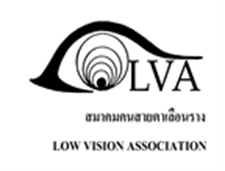 รายงานการประชุมใหญ่สามัญประจำปี พ.ศ.2563สมาคมคนสายตาเลือนราง (ประเทศไทย)วันเสาร์ที่ 7 พฤศจิกายน พ.ศ. 2563  เวลา 13.00-16.00 น. ณ สถาบันราชานุกูล กรมสุขภาพจิตผู้เข้าร่วมประชุม  สมาชิกสามัญและวิสามัญเข้าร่วมประชุม  77  คน  จากสมาชิกทั้งสิ้น  516  คนน.ส.นุต พิมพานายศุภฤกธิ์  มิตรประพฤทธิ์นายกวี  ศรีภักดิ์นาย	ศุภฤทธิ์  มิตรประพฤทธิ์น.ส.	นิศากร พ่วงมหานางยุพิน  เจนใจ น.ส.	รัตนาพร หมอนคำ นาย	บรรจง เหลาสิงห์น.ส.	ปิยรัตน์ เอี่ยมทรัพย์นาย	ธนวัต ฉัตรธนโชตินาย	พรเพชร  เพชรนนทรีนางเบญจพร  ปังศรีสมบูรณ์   น.ส.	ธีรกาล  ใจหาญน.ส.	วราภรณ์  เตมียะ น.ส.	วิไลวรรณ ตั้งสกุลนาย	อัครพล โล่วานิชย์พัฒน์นาย	ติณณ์นพัช  จิราพัชรโชติวัตน.ส.	นันทนา กลมกล่อมนาย	พงธวัช  มังสะชาตินาย	สมชาย นมะภัทรนาย	พรหมประทาน ภักตรานาย	พรศักดิ์ เจริญผลน.ส.รมณ รัตนพาหุนายมนตรี นามโคตรนายสมยศ เลขาลาวัณย์น.ส.เรียม หาญมรรคาน.ส.ลภัสนันท์ อุโคตรนายนฤมิตร     จิตรัตน์น.ส.ปรารถนา นคราวัฒน์นายมลา วรแสงนายพิบูลย์ อินตานายนวพล เจริญสุขนาย	บรรชัน หมวกคำนาย	ปิยะชัย เมฆแดงนาย	สุชาติ เลิศวิกรัยนาย	ประสงค์ ทองธรรมะสกุลน.ส.	สุภาพร หุ่นสวัสดิ์น.ส.	ณัฐธิดา แซ่อึ้งนาย	ณัฏฐ์ภณ พงศ์สภัคค์นาย	ฐิติวัจน์  อุ่นจันทร์น.ส.	พัฒน์ปภาวัณย์ อ่าวเจริญนาย	สัจจะ อินทโนนเชือกน.ส.	อรุณี  รูปโฉมนางเพลื่อน  สัมพันธ์นาย	ยอดเพชร เพชรนนทรีนาย	เดชเพชร เพชรนนทรีน.ส.มนทิพย์ อ่างหิรัญน.ส.ฐิตาพร จันดีน.ส.	มลฤดี เต็มอุ่นน.ส.	จีราพรรณ ชุดกลาง นาง	ธิดารัตน์ ศูนย์มะลิ นาย	สมภพ แซ่ตั้งนาย	อำนวยโชค กันภัย น.ส.	เปมิกา แพงศรีนาย	ทศพล พื้นแสนนาย	ปภังกร กรฤตนิรโมกษ์น.ส.	ปอแก้ว  จำปาศรีนาย	อเนก  สายสิทธิ์น.ส.	ชนันธร   นุ่มเจริญนาย	วิรัช   สุขเจริญน.ส.	ภาวิดา  หิมะคุณนาย	ภัทรพงษ์   คำภีระน.ส.ศุภมาส  ค้างคีรีนางนฤมล  วิเศษการนายอรรถวิช สุขสวัสดิ์นายธรรมเนียบ ในเรือนนางจุฑามณี กลิ่นดีน.ส.สุพัตรา สีตลาภินันท์นายบวรภัค ใจหาญนายรุ่ง จันทร์เพ็งนายอนุพงศ์ สายสิทธิ์นายธวัชชัย ลลิตรสุรเดชนายปิติชัย มณีใสนายอนุชาติ พุ่มไสวนายวิเชียร พิทักษ์สิริพงศ์น.ส.หทัย สามัคยานุสรณ์นางสุธาทิพย์ รัตนบุญเทียนเปิดประชุมเวลา 13.30 น.	นายอนุพงศ์  สายสิทธิ์ ประธานในที่ประชุมได้แจ้งให้ที่ประชุมทราบว่า ขณะนี้มีสมาชิกลงทะเบียนเข้าร่วมประชุมเป็นจำนวน 77 คน จากสมาชิกทั้งสิ้น 516 คน ซึ่งยังไม่ครบองค์ประชุมและเพื่อให้เป็นไปตามข้อบังคับ 	“ข้อที่ 26 การประชุมใหญ่สามัญประจำปีหรือการประชุมใหญ่วิสามัญ ต้องมีสมาชิกสามัญมาประชุม ไม่น้อยกว่ากึ่งหนึ่งของสมาชิกทั้งหมด จึงจะถือว่าครบองค์ประชุม หากถึงกำหนดเวลาการประชุมแล้วสมาชิกยังไม่ครบองค์ประชุม  ถ้าการประชุมใหญ่ครั้งนั้นเป็นการประชุมใหญ่ ตามคำเรียกร้องของสมาชิกก็ให้งดการประชุม แต่ถ้าเป็นกรณีการประชุมใหญ่ที่คณะกรรมการสมาคมเป็นผู้เรียกประชุม ก็ให้เรียกประชุมใหญ่อีกครั้งหนึ่ง โดยจัดให้มีการประชุมขึ้นภายใน ๑๔ วัน นับตั้งแต่วันที่นัดประชุมครั้งแรก การประชุมครั้งหลังนี้ไม่บังคับว่าจะต้องครบองค์ประชุม”  จึงขอปิดประชุม และจะขอเรียกประชุมอีกครั้งในเวลา 13.36 น.นายธวัชชัย ลลิตรสุรเดช ที่ปรึกษาสมาคมฯ ได้แจ้งสมาชิกให้ทราบว่ามีการเลื่อนประชุมใหญ่ประจำปี 2563 เนื่องจากสถานการณ์โควิด-19 และในคราวเดียวกันจะมีการเลือกตั้งคณะกรรมการบริหารชุดใหม่เนื่องจากคณะกรรมการชุดเก่าได้หมดวาระลง โดยจัดเครื่องเลือกตั้งอัตโนมัติ ซึ่งเป็นโอกาสที่ดีที่สมาชิกทุกท่านจะได้ทดลองใช้ ผู้ดำเนินการประชุมได้แจ้งให้ทราบว่า ขณะนี้เป็นเวลา 13.36 น. จึงขอเชิญประธานในที่ประชุมทำการเปิดประชุม	นายอนุพงศ์  สายสิทธิ์  ประธานในที่ประชุมกล่าวต้อนรับและกล่าวทักทายพร้อมขอบคุณสมาชิกที่มาร่วมประชุมในวันนี้ พร้อมกับเชิญชวนสมาชิกเป็นจิตอาสาของสมาคมฯ เพื่อให้การบริหารมีประสิทธิภาพและแจ้งให้ที่ประชุมทราบว่า วันนี้คณะกรรมการบางท่านติดภารกิจสำคัญไม่สามารถเข้าร่วมประชุมได้ จากนั้นมอบหมายให้เจ้าหน้าที่ เป็นผู้ดำเนินการประชุมตามวาระต่อไป	นางสาวกัญญารัตน์ นพเกตุ ผู้ดำเนินการประชุมเสนอให้ที่ประชุมพิจารณารับรองวาระการประชุมดังนี้ระเบียบวาระที่ 1  เรื่องที่ประธานแจ้งเพื่อทราบระเบียบวาระที่ 2  พิจารณารับรองรายงานการประชุมใหญ่สามัญประจำปี 2562ระเบียบวาระที่ 3	  แถลงผลการดำเนินงานในรอบปีที่ผ่านมา 	(วันที่ 1 มกราคม 2562 – วันที่ 31 ธันวาคม 2562)ระเบียบวาระที่ 4	  รายงานสถานะสมาชิกปัจจุบันระเบียบวาระที่ 5  รายงานบัญชีรายรับรายจ่ายประจำปี 2561 และ 2562	(วันที่ 1 มกราคม – 31 ธันวาคม 2561  และ 2562)ระเบียบวาระที่ 6	  เรื่องเสนอเพื่อพิจารณา	        6.1   พิจารณารับรองงบดุลประจำปี 2562	        6.2   พิจารณาแต่งตั้งผู้สอบบัญชีประจำปี 2563ระเบียบวาระที่ 7	   เสนอแนะและซักถามระเบียบวาระที่ 8	   เลือกตั้งคณะกรรมการบริหารชุดใหม่ระเบียบวาระที่ 9	   เรื่องอื่นๆ (ถ้ามี)มติที่ประชุม  ที่ประชุมรับทราบ	ระเบียบวาระที่ 1 เรื่องแจ้งเพื่อทราบ	นายอนุพงศ์  สายสิทธิ์  ประธานในที่ประชุมได้แจ้งให้ที่ประชุมทราบว่า1.1 เมื่อวันที่ 31 ตุลาคม – 1 พฤศิจกายน 2563  สมาคมฯได้จัดโครงการอรรถยุทธ์ศิลปะป้องกันตัว สมาชิกให้ความสนใจและเข้าร่วมกิจกรรม ได้รับความรู้และฝึกทักษะ เป็นศิลปะอีกแขนงนึงที่ควรเรียนเพื่อสร้างความปลอดภัยให้กับตนเอง1.2 เมื่อวันที่ 18 ตุลาคม 2563 สมาคมฯได้จัดโครงการ LVT พาทัวร์สมุทรสงคราม ที่ศูนย์เรียนรู้เศรษฐกิจพอเพียงบ้านสารภี อ.บางคนที จ.สมุทรสงคราม ตามแนวคิดเศรษฐกิจพอเพียงของพระบาทสมเด็จพระปรมินทรมหาภูมิพลอดุลยเดช และได้เดินชมตลาดร่มหุบ และร่วมทำบุญถวายสังฆทานที่วัดบางน้อย และวัดบางกุ้ง โบสถ์ปรกโพธิ์1.3  เนื่องจากเจ้าหน้าที่สมาคมฯคนเก่าที่ลาออกไป คือนางสาวเสาวรักษ์ สุคนธรังษี สมาคมฯจึงได้รับเจ้าหน้าที่ใหม่ จำนวน 2 คน คือ 1. นางสาวกัญญารัตน์ นพเกตุ 2. นางสาวปวีนา กลิ่นถนอม           1.4  สมาคมได้จัดกิจกรรมต่างๆ ทั้งด้านการฝึกอาชีพ กีฬา สันทนาการต่างๆ โดยประชาสัมพันธ์ผ่านทาง Facebook และ Line ของสมาคมฯ  ดังนี้	วันที่ 27 ตุลาคม 2562  สมาคมคนสายตาเลือนราง (ประเทศไทย) ได้มีโอกาส ไปร่วมกิจกรรม "ก้าวคนละก้าว" ก้าวต่อไปด้วยพลังเล็กๆ ภาคใต้ ( ภูเก็ต)	วันที่ 12 มกราคม 2563  สมาคมคนสายตาเลือนราง (ประเทศไทย) ได้จัดโครงการ เดิน-วิ่งมินิมาราธอน วิ่งสู้ชีวิต เพื่อสิทธิการมองเห็น Fight Running for The Right to Sight	วันที่ 26 กุมภาพันธ์ 2563 นายอนุพงศ์ สายสิทธิ์ นายกสมาคมคนสายตาเลือนราง (ประเทศไทย) และนายรุ่ง จันทร์เพ็ง กรรมการและปฏิคม ได้เดินทางไปมอบไม้เท้าขาว จำนวน 50 อัน พร้อมกระเช้าขอบคุณ ให้แก่โรงพยาบาลเมตตาประชารักษ์ (วัดไร่ขิง)	วันที่ 27 พฤษภาคม 2563  สมาคมคนสายตาเลือนราง (ประเทศไทย) ได้ดำเนินการแพ็คและจัดส่งหน้ากากอนามัย และเจลแอลกอฮอล์ล้างมือ ถุงยังชีพให้กับสมาชิกของสมาคมฯ	วันที่ 21 สิงหาคม 2563  นายอนุพงศ์ สายสิทธิ์ นายกสมาคมคนสายตาเลือนราง (ประเทศไทย) และกรรมการเป็นตัวแทนสมาคมคนสายตาเลือนรางฯ ได้ร่วมทำบุญและบริจาคเงินที่โรงพยาบาลสงฆ์ เนื่องในโอกาสวันครบรอบ 10 ปี วันก่อตั้งสมาคมคนสายตาเลือนราง (ประเทศไทย) 	วันที่ 30 สิงหาคม 2563  สมาคมคนสายตาเลือนราง (ประเทศไทย) ได้จัดโครงการ “เลือกที่จะสุข”  บรรยายโดย ผศ.ดร.อดัม นีละไพจิตร อาจารย์ณุชนาฏ โต๊ะดี และคุณดุจดาว วัฒนปกรณ์ มี Workshop ให้ผู้เข้าร่วมโครงการได้พูดคุย แลกเปลี่ยนความคิดกัน ได้สร้างพื้นที่ปลอดภัยให้กับตนเองด้วยหลัก Empathy	วันที่ 15 ตุลาคม 2563  นายอนุพงศ์ สายสิทธิ์ ตำแหน่งนายกสมาคมคนสายตาเลือนราง(ประเทศไทย) และคณะเข้าเฝ้าทูลเกล้าฯถวายเงินรายได้โครงการเดิน-วิ่งมินิมาราธอน วิ่งสู้ชีวิต เพื่อสิทธิการมองเห็น “Fight Running For The Right To Sight” และภาพเขียนด้วยสีอะคริลิคแด่สมเด็จพระกนิษฐาธิราชเจ้า กรมสมเด็จพระเทพรัตนราชสุดาฯ สยามบรมราชกุมารี	วันที่ 18 ตุลาคม 2563 สมาคมฯได้จัดโครงการอบรมเชิงปฏิบัติการ เรื่อง “LVT พาทัวร์ จังหวัดสมุทรสงคราม" ณ ศูนย์เรียนรู้เศรษฐกิจพอเพียงบ้านสารภี อ.บางคนที จ.สมุทรสงคราม	วันที่ 31 ตุลาคม -1 พฤศจิกายน 2563 สมาคมฯได้จัดโครงการ “ Atthayooth ศิลปะป้องกันตัวสำหรับคนสายตาเลือนราง และคนพิการประเภทอื่นๆ”   จัดขึ้นที่ชมรมอรรถยุทธ์ ศูนย์กีฬาบัญชาการกองทัพไทย ซ.ลาดปลาเค้า 81 รามอินทรา กม.2 บางเขน ถ.รามอินทรา กรุงเทพฯ สอนโดย พ.อ.หญิงกนกวรรณ   ศรีไชยะ	1.5 รายชื่อสมาชิกที่เสียชีวิต และร่วมกันยืนไว้อาลัยเป็นเวลา 1 นาทีในปี 2562 มีเสียชีวิต 1 คน 1. สมาชิกสามัญ หมายเลขสมาชิก000131 นายสุรศักดิ์  จิตจงยิ่งเจริญในปี 2563 มีเสียชีวิต 3 คน 1. สมาชิกสามัญ หมายเลขสมาชิก000189 น.ส. ณิชาภัทร สาคร2. สมาชิกสามัญ หมายเลขสมาชิก000079 นายอดิศักดิ์ แท่นมณี3. สมาชิกสามัญ หมายเลขสมาชิก000161 น.ส.วุฒิพร จองจารุวงศ์มติที่ประชุม  ที่ประชุมรับทราบระเบียบวาระที่ 2 พิจารณารับรองรายงานการประชุมใหญ่สามัญประจำปี 2562 	นางสาวกัญญารัตน์ นพเกตุ  ผู้ดำเนินการประชุมได้เสนอให้ที่ประชุมพิจารณารับรองรายงานการประชุมใหญ่สามัญประจำปี 2562 เมื่อวันอาทิตย์ที่ 23 มิถุนายน พ.ศ.2562	นายวิรัช  สุขเจริญ ได้แสดงความคิดเห็นว่าขอทราบชื่อและเลขที่ผู้ตรวจสอบบัญชีประจำปี 2562           นางสาวกัญญารัตน์ นพเกตุ  ผู้ดำเนินการประชุมแจ้งว่า ผู้สอบบัญชีคือ นางสาวศกศิริ วัฒนโสภณวงศ์ เลขทะเบียนของผู้สอบบัญชี 5594มติที่ประชุม  ที่ประชุมพิจารณาแล้วมีมติรับรอง  ระเบียบวาระที่ 3 แถลงผลการดำเนินงานในรอบปีที่ผ่านมา ฝ่ายบริหาร	3.1  กิจกรรมทั่วไป	3.1.1 กิจกรรมทั่วไปของสมาคมและศูนย์จอย	วันที่ 6 มกราคม 2562 สมาคมฯได้จัดโครงการเดิน-วิ่ง มินิมาราธอน เพื่อสมทบทุนช่วยเหลือผู้พิการทางสายตา (fight Running) และสนับสนุนการดำเนินงานศูนย์ให้ความช่วยเหลือระยะแรกเริ่มเด็กที่มีความบกพร่องทางการเห็น (Joy center) ณ บริเวณศูนย์วิทยุ พุทธมณฑล จ. นครปฐม	วันที่ 14-15 มีนาคม 2562 สมาคมฯโครงการอบรมเชิงปฏิบัติการ “การให้ความช่วยเหลือและการปฏิบัติตนสำหรับคนสายตาเลือนราง Orientation and Mobility” หรือ O&M ณ โรงพยาบาลเมตตาประชารักษ์(วัดไร่ขิง)	วันที่ 8 พฤษภาคม 2562 นายอนุพงศ์ สายสิทธิ์ ตำแหน่งนายกสมาคมคนสายตาเลือนราง(ประเทศไทย) และคณะเข้าเฝ้าทูลเกล้าฯถวายเงินรายได้โครงการเดิน-วิ่ง มินิมาราธอน เพื่อสมทบทุนช่วยเหลือผู้พิการทางสายตา (fight Running) และสนับสนุนการดำเนินงานศูนย์ให้ความช่วยเหลือระยะแรกเริ่มเด็กที่มีความบกพร่องทางการเห็น (Joy center)แด่สมเด็จพระกนิษฐาธิราชเจ้า กรมสมเด็จพระเทพรัตนราชสุดาฯ สยามบรมราชกุมารี	วันที่ 22 มิถุนายน 2562  ศูนย์ Joy Center จัดโครงการ joy center one day trip สวนสยาม ทะเลกรุงเทพ ทัศนศึกษาแหล่งเรียนรู้	วันที่ 18 สิงหาคม 2562 สมาคมฯได้จัดพิธีทอดผ้าป่ามหากุศล เพื่อพัฒนาคุณภาพชีวิตคนสายตาเลือนราง ณ วัดไร่ขิง พระอารามหลวง อำเภอสามพราน จังหวัด นครปฐม	วันที่ 27 ตุลาคม 2562 สมาคมคนสายตาเลือนราง (ประเทศไทย) ได้มีโอกาส ไปร่วมกิจกรรม "ก้าวคนละก้าว" ก้าวต่อไปด้วยพลังเล็กๆ ภาคใต้ (ภูเก็ต)	วันที่ 27-28 ตุลาคม 2562 ศูนย์ Joy Center จัดโครงการค่ายคณิตศาสตร์ ณ บ้านแสนสราญ อ.หัวหิน จ.ประจวบคีรีขันธ์	วันที่ 12 มกราคม 2563 สมาคมคนสายตาเลือนราง (ประเทศไทย) ได้จัดโครงการ เดิน-วิ่งมินิมาราธอน วิ่งสู้ชีวิต เพื่อสิทธิการมองเห็น Fight Running for The Right to Sight	วันที่ 1-2 กุมภาพันธ์ 2563 ศูนย์ Joy Center จัดกิจกรรมศึกษาธรรมชาติ สืบสานวิถีชีวิตท้องถี่นไทย ศูนย์ศึกษาธรรมชาติและระบบนิเวศเกษตร Eco Eyes Village จ.นครนายก	วันที่ 26 กุมภาพันธ์ 2563 นายอนุพงศ์ สายสิทธิ์ นายกสมาคมคนสายตาเลือนราง (ประเทศไทย) และนายรุ่ง จันทร์เพ็ง กรรมการและปฏิคม ได้เดินทางไปมอบไม้เท้าขาว จำนวน 50 อัน พร้อมกระเช้าขอบคุณ ให้แก่โรงพยาบาลเมตตาประชารักษ์ (วัดไร่ขิง)	วันที่ 27 พฤษภาคม 2563 สมาคมคนสายตาเลือนราง (ประเทศไทย) ได้ดำเนินการแพ็คและจัดส่งหน้ากากอนามัย และเจลล้างมือแอลกอฮอล์ล้างมือ ถุงยังชีพให้กับสมาชิกของสมาคมฯ	วันที่ 12 มิถุนายน 2563 นายอนุพงศ์ สายสิทธิ์ นายกสมาคมคนสายตาเลือนราง (ประเทศไทย) เป็นตัวแทนสมาคมคนสายตาเลือนรางฯ เข้าร่วมประชุมใหญ่สามัญประจำปี 2563 และเลือกตั้งคณะกรรมการอำนวยการ สมัย พ.ศ. 2563 - 2566 ณ สมาคมสภาสังคมสงเคราะห์แห่งประเทศไทย ในพระบรมราชูปถัมภ์	วันที่ 21 สิงหาคม 2563 นายอนุพงศ์ สายสิทธิ์ นายกสมาคมคนสายตาเลือนราง (ประเทศไทย) เป็นตัวแทนสมาคมคนสายตาเลือนรางฯ ได้ร่วมทำบุญและบริจาคเงินที่โรงพยาบาลสงฆ์ เนื่องในโอกาสวันครบรอบ 10 ปี วันก่อตั้งสมาคมคนสายตาเลือนราง (ประเทศไทย) 	วันที่ 30 สิงหาคม 2563 สมาคมคนสายตาเลือนราง (ประเทศไทย) ได้จัดโครงการ “เลือกที่จะสุข”  บรรยายโดย ผศ.ดร.อดัม นีละไพจิตร อาจารย์ณุชนาฏ โต๊ะดี และคุณดุจดาว วัฒนปกรณ์ มี Workshop ให้ผู้เข้าร่วมโครงการได้พูดคุย แลกเปลี่ยนความคิดกัน ได้สร้างพื้นที่ปลอดภัยให้กับตนเองด้วยหลัก Empathy	วันที่ 15 ตุลาคม 2563 นายอนุพงศ์ สายสิทธิ์ ตำแหน่งนายกสมาคมคนสายตาเลือนราง(ประเทศไทย) และคณะเข้าเฝ้าทูลเกล้าฯถวายเงินรายได้โครงการเดิน-วิ่งมินิมาราธอน วิ่งสู้ชีวิต เพื่อสิทธิการมองเห็น “Fight Running For The Right To Sight” และภาพเขียนด้วยสีอะคริลิคแด่สมเด็จพระกนิษฐาธิราชเจ้า กรมสมเด็จพระเทพรัตนราชสุดาฯ สยามบรมราชกุมารี	วันที่ 18 ตุลาคม 2563 โครงการอบรมเชิงปฏิบัติการ เรื่อง “LVT พาทัวร์ จังหวัดสมุทรสงคราม" ณ ศูนย์เรียนรู้เศรษฐกิจพอเพียงบ้านสารภี อ.บางคนที จ.สมุทรสงคราม	วันที่ 31 ตุลาคม -1 พฤศจิกายน 2563 สมาคมคนสายตาเลือนรางได้จัดโครงการ “ Atthayooth ศิลปะป้องกันตัวสำหรับคนสายตาเลือนราง และคนพิการประเภทอื่นๆ”   จัดขึ้นที่ชมรมอรรถยุทธ์ ศูนย์กีฬาบัญชาการกองทัพไทย ซ.ลาดปลาเค้า 81 รามอินทรา กม.2 บางเขน ถ.รามอินทรา กรุงเทพฯ สอนโดย พ.อ.หญิงกนกวรรณ   ศรีไชยะ 	ฝ่ายเลขานุการ	3.2 งานสารบรรณ  	- จัดประชุมใหญ่สามัญประจำปี จำนวน 1 ครั้ง	- จัดประชุมสามัญประจำเดือน จำนวน 22 ครั้ง 	- จัดประชุมวิสามัญ จำนวน - ครั้ง	3.3 งานเจ้าหน้าที่	เนื่องจากนางสาวเสาวรักษ์ สุคนธรังษี ลาออก จึงได้เปิดรับสมัครเจ้าหน้าที่ใหม่จำนวน 2 คน 1. นางสาว กัญญารัตน์ นพเกตุ 2. นางสาวปวีนา กลิ่นถนอม         3.4 งานประชาสัมพันธ์	สื่อออนไลน์ของทางสมาคมมีด้วยกัน 4 ช่องทาง มีเว็บไซต์ เพจเฟสบุ๊ค ไลน์ ยูทูป 	เพิ่มเติมคือทางสมาคมฯมีนายวิริทธิ์พล วินิตวัฒนคุณ หรือคุณลัคกี้ มาช่วยดำเนินงานด้านประชาสัมพันธ์มติที่ประชุม  ที่ประชุมรับทราบระเบียบวาระที่ 4 รายงานสถานะสมาชิกปัจจุบันในปีที่ 2562 ตั้งแต่ วันที่ 1 มกราคม 2562 – 31 ธันวาคม 2562 มีสมาชิกสมัครใหม่จำนวน  11 คนในปีที่ 2563 ตั้งแต่ วันที่ 1 มกราคม 2563 – ปัจจุบัน มีสมาชิกสมัครใหม่จำนวน 25 คนดังนั้นรวมเป็นสมาชิกทั้งสิ้น จำนวน 516 คน  และสนใจสมัคร 12 ท่านมติที่ประชุม  ที่ประชุมรับทราบระเบียบวาระที่ 5 รายงานบัญชีรายรับรายจ่ายประจำปี 2561 และ 2562รายรับรายจ่ายประจำปี  2561 ณ วันที่ 31 ธันวาคม 2561รายได้ทั้งสิ้น 1,804,321.37 บาท  ค่าใช้จ่ายทั้งสิ้น 1,176,811.31 บาทเงินคงเหลือรวมทั้งสิ้น ณ วันที่ 31 ธ.ค. 61 เป็นเงิน 1,306,980.66  บาท โดยแยกเป็นตามบัญชีดังนี้เงินสดมีจำนวน 65,038.56 บาท บัญชีมูลนิธิราชสุดา (กองทุนสมาคมคนสายตาเลือนราง) มีจำนวน 642,732  บาท โดยแยกเป็นบัญชีเพื่อสมาคมคนสายตาเลือนราง 454,630.80 บาท และบัญชีศูนย์พัฒนาการเด็กบกพร่อง (Joy center) 181,101.20 บาทยอดเงินในบัญชีธนาคารของสมาคม ณ วันที่ 31 ธันวาคม 2561- บัญชีไทยพาณิชย์ สมาคมคนสายตาเลือนราง (ประเทศไทย) สาขาศาลายา(316 405 2882)  มีจำนวน 109,398.83 บาท- บัญชี ธ.ไทยพาณิชย์ สาขา เทสโก้โลตัส ศาลายา407-881278-6 มีจำนวน 126,280.67 บาท- บัญชีไทยพาณิชย์ สมาคมคนสายตาเลือนราง (ประเทศไทย) สาขาศาลายา(316 405 2874)  มีจำนวน  353.17 บาท- บัญชีไทยพาณิชย์ สมาคมคนสายตาเลือนราง (ประเทศไทย) สาขาศาลายา(316 405 9402)  มีจำนวน 282,325.16 บาท- บัญชีกรุงเทพ สมาคมคนสายตาเลือนราง (ประเทศไทย) สาขาเทสโก้ โลตัส ศาลายา(938 0 28899 4)  มีจำนวน 17,652.70 บาท- บัญชีกสิกรไทย สมาคมคนสายตาเลือนราง (ประเทศไทย) สาขาเทสโก้ โลตัส ศาลายา(025 2 96623 4)  มีจำนวน 63,199.57 บาทรายรับรายจ่ายประจำปี  2562 ณ วันที่ 31 ธันวาคม 2562รายได้ทั้งสิ้น 2,422,699.12 บาท  ค่าใช้จ่ายทั้งสิ้น 2,625,218.12 บาทเงินคงเหลือรวมทั้งสิ้น เป็นเงิน 1,705,756.59   บาท โดยแยกเป็นตามบัญชีดังนี้เงินสด 14,029.50 บาท บัญชีมูลนิธิราชสุดา (กองทุนสมาคมคนสายตาเลือนราง) มีจำนวน 1,173,360.75 บาท โดยแยกเป็นบัญชีเพื่อสมาคมคนสายตาเลือนราง 1,101,687.55 บาท และบัญชีศูนย์พัฒนาการเด็กบกพร่อง (Joy center) 71,673.20 บาท)ยอดเงินในบัญชีธนาคารของสมาคม ณ วันที่ 31 ธันวาคม 2562- บัญชีไทยพาณิชย์ สมาคมคนสายตาเลือนราง (ประเทศไทย) สาขาศาลายา(316 405 2882)  มีจำนวน 192,464.34 บาท- บัญชี ธ.ไทยพาณิชย์ สาขา เทสโก้โลตัส ศาลายา407-881278-6 มีจำนวน 58,702.50 บาท- บัญชีไทยพาณิชย์ สมาคมคนสายตาเลือนราง (ประเทศไทย) สาขาศาลายา(316 405 2874)  มีจำนวน  354.93 บาท- บัญชีไทยพาณิชย์ สมาคมคนสายตาเลือนราง (ประเทศไทย) สาขาศาลายา(316 405 9402)  มีจำนวน 205,355.27 บาท- บัญชีกรุงเทพ สมาคมคนสายตาเลือนราง (ประเทศไทย) สาขาเทสโก้ โลตัส ศาลายา(938 0 28899 4)  มีจำนวน 28,805.30 บาท- บัญชีกสิกรไทย สมาคมคนสายตาเลือนราง (ประเทศไทย) สาขาเทสโก้ โลตัส ศาลายา(025 2 96623 4)  มีจำนวน 32,684 บาทมติที่ประชุม  ที่ประชุมรับทราบระเบียบวาระที่ 6  เรื่องเสนอเพื่อพิจารณา	6.1  พิจารณารับรองงบดุลประจำปี 2562		นางสาวกัญญารัตน์ นพเกตุ ผู้ดำเนินการประชุมเสนอให้ที่ประชุมพิจารณารับรองงบดุลประจำปี 2562  (ตามเอกสารแนบท้ายหมายเลข 1 - งบดุลปี 2562)	นายวิรัช สุขเจริญ ได้แสดงความคิดเห็นว่า ในปี 2562 มีรายรับเหลือค่อนข้างมาก จึงอยากทราบประเภทของรายรับและรายจ่าย และทรัพย์สินของสมาคมฯ	นายอนุพงศ์ สายสิทธิ์ ประธานในที่ประชุมได้ชี้แจงว่าสามารถให้เจ้าหน้าที่อ่านงบดุลปี 2562 เพื่อให้ทราบถึงรายรับรายจ่าย และทรัพย์สินของสมาคมฯ	นายวิรัช สุขเจริญ ได้แสดงความเห็นว่าให้อ่านงบดุลปี 2562 ในส่วนที่สำคัญ และชื่นชมสมาคมฯจัดกิจกรรมและโครงการที่หลากหลายซึ่งมีจำนวนมาก คณะกรรมการบริหารงานได้ดี 	นางสาวกัญญารัตน์ นพเกตุ ผู้ดำเนินการประชุมอ่านงบดุลประจำปี 2562  (ตามเอกสารแนบท้ายหมายเลข 2 - งบดุลปี 2562) 	นายวิรัช สุขเจริญ ได้แสดงความคิดเห็นว่าค่าตรวจสอบบัญชี ทางสมาคมฯค้างจ่าย 20,000 บาท ไม่ทราบว่าเพราะค้างจ่าย 2 ปีใช่หรือไม่ และค่าใช้จ่ายในส่วนของค่าจ้างครูผู้สอน เป็นงานบริหารในส่วนของสมาคมฯใช่หรือไม่	นายธวัชชัย ลลิตรสุรเดช ที่ปรึกษาสมาคมฯ ได้ชี้แจงว่า ค่าจ้างตรวจสอบบัญชีปีละ 10,000 บาท ทางสมาคมฯ ค้างจ่ายทั้งสิ้น 2 ปี และค่าใช้จ่ายในส่วนของค่าจ้างครูผู้สอน เป็นงานบริหารในส่วนของสมาคมฯ โดยแยกเป็นในส่วนของศูนย์จอย โดยจ้างมาสอนให้กับเด็กที่มีสายตาเลือนรางมติที่ประชุม  ที่ประชุมพิจารณาแล้วมีมติรับรอง	6.2  พิจารณาแต่งตั้งผู้ตรวจสอบบัญชีประจำปี 2562		นางสาวปวีนา กลิ่นถนอม  ผู้ดำเนินการประชุมเสนอให้ที่ประชุมพิจารณาแต่งตั้งผู้ตรวจสอบบัญชีประจำปี 2562 คือเสนอแต่งตั้งผู้สอบบัญชี ชื่อบริษัท ชินวิทย์การบัญชีและทนายความ จำกัด ผู้สอบบัญชี นางสาวศกศิริ วัฒนโสภณวงศ์ เลขทะเบียนของผู้สอบบัญชี 5594 เป็นเงิน 10,000 บาทมติที่ประชุม  ที่ประชุมพิจารณาแล้วมีมติรับรองบริษัท ชินวิทย์การบัญชีและทนายความ เป็นผู้สอบบัญชีประจำปี 2562ระเบียบวาระที่ 7 เสนอแนะและซักถาม	7.1 นายวิรัช สุขเจริญ มีข้อซักถามเรื่องเงินคงเหลือของบัญชีสมาคมฯ ในปี 2562 ที่มีจำนวนเพิ่มขึ้น 400,000 บาท จากปี 2561 ไม่ทราบว่าอาจจะเกิดความผิดพลาดของยอดเงินคงเหลือหรือไม่ เนื่องจากสมาคมฯมีปัญหาเรื่องเจ้าหน้าที่ประจำสมาคมที่ทำงานไม่ต่อเนื่อง และสอบถามว่าบัญชีธนาคารของทางสมาคมฯ ที่มีหลายบัญชีด้วยเหตุผลใด	นายธวัชชัย ลลิตรสุรเดช ที่ปรึกษาสมาคมฯ ได้ชี้แจงว่าบัญชีธนาคารของสมาคมฯมีหลายธนาคารเนื่องจากทางสมาคมฯได้จัดโครงการทอดผ้าป่ามหากุศล และโครงการวิ่งสู้ชีวิต เพื่อสะดวกแก่การโอนบริจาค	7.2 นายวิรัช สุขเจริญ มีข้อเสนอแนะว่าให้แก้ไขข้อบังคับให้สอดคล้องกับจำนวนสมาชิกที่เข้าร่วมประชุมใหญ่ เนื่องจากมีจำนวนสมาชิกเข้าร่วมประชุมน้อยกว่ากึ่งหนึ่ง แนะนำว่าให้แก้ไขข้อบังคับเป็น 1 ใน 5 ของจำนวนสมาชิกทั้งหมด	7.3 นายวิรัช สุขเจริญ มีข้อเสนอแนะเรื่องการเลือกตั้งคณะกรรมการบริหาร ถ้าหากว่ามีคนสมัครเป็นกรรมการ 11 คน ให้แต่งตั้งคณะกรรมการบริหารพร้อมตำแหน่งทั้ง 11 คน เช่น อุปนายกฝ่ายพัฒนาอาชีพ อุปนายกฝ่ายหารายได้ และให้ในที่ประชุมรับรอง และในปี 2561 มีการเลือกตั้งคณะกรรมการบริหารชุดใหม่ ซึ่งหมดวาระลงในเวลา 2 ปี ซึ่งเกรงว่าเวลาจะน้อยเกินไปในการบริหารงาน	นายอนุพงศ์ สายสิทธิ์ ประธานในที่ประชุมขอน้อมรับคำแนะนำและได้ชี้แจงว่าตามข้อบังคับ หมวดที่ 3 ข้อ 13 “คณะกรรมการของสมาคมสามารถอยู่ในตำแหน่งได้คราวละ 4 ปี แต่อาจได้รับตำแหน่งอีกเมื่อที่ประชุมใหญ่เห็นชอบแต่ไม่เกินสองสมัยติดต่อกัน และเมื่อคณะกรรมการอยู่ตำแหน่งครบกำหนดตามวาระแล้ว  แต่คณะกรรมการชุดใหม่ยังไม่ได้รับอนุญาตให้จดทะเบียนจากทางราชการ  ก็ให้คณะกรรมการที่ครบกำหนดตามวาระรักษาการไปพลางก่อน จนกว่าคณะกรรมการชุดใหม่จะได้รับอนุญาตให้จดทะเบียนจากทางราชการ และเมื่อคณะกรรมการชุดใหม่ได้รับอนุญาตให้จดทะเบียนจากทางราชการเป็นที่เรียบร้อยแล้วก็ให้ทำการส่งและรับมอบงานกันระหว่างคณะกรรมการชุดเก่าและคณะกรรมการชุดใหม่ให้เป็นที่เสร็จสิ้นภายใน 30 วัน นับตั้งแต่วันที่คณะกรรมการชุดใหม่ได้รับอนุญาตให้จดทะเบียนจากทางราชการ”ด้วยข้อบังคับข้อ 13 เนื่องจากคณะกรรมการชุดเดิมได้ลาออกจากตำแหน่งนายกสมาคมฯในปี 2561 จึงต้องมีการเลือกคณะกรรมการบริหารชุดใหม่ขึ้น และสิ้นสุดวาระลงในปี 2563	7.4 นายวิรัช สุขเจริญ มีข้อเสนอแนะว่าให้ทางสมาคมฯส่งโครงการให้กับทางสภาสังคมสงเคราะห์ภายในเดือนตุลาคมเพื่อจะได้รับทุนสำหรับจัดทำโครงการในปีต่อไป และชื่นชมว่าทางสมาคมฯได้สมัครเป็นสมาชิกของสภาฯแล้ว ซึ่งมีความก้าวหน้ากว่าสมาคมฯอื่นๆ	นายอนุพงศ์ สายสิทธิ์ ประธานในที่ประชุมได้ชี้แจงว่าสมาคมฯได้เสนอโครงการและได้รับทุนจากสภาฯ มาเป็นเวลา 6-7 ปีแล้ว และได้งบประมาณมากที่สุดจำนวน 25,000 บาทและในปี 2564  เจ้าหน้าที่ของสมาคมฯได้เขียนโครงการเสนอให้กับสภาฯ ตั้งแต่วันที่ 31 ต.ค. 25637.5 น.ส.วิไลวรรณ ตั้งสกุล ได้สอบถามว่าในช่วงสถานการณ์โควิด-19 ทางสมาคมฯได้ส่งถุงยังชีพ ให้กับสมาชิกทุกท่านใช่หรือไม่นายอนุพงศ์ สายสิทธิ์ ประธานในที่ประชุมได้ชี้แจงว่าทางสมาคมฯไม่ได้จัดส่งถุงยังชีพให้กับสมาชิกทุกคน เพราะได้รับถุงยังชีพมาจากมูลนิธิหลวงตาน้อยประมาณ 30 ถุง และได้ประกาศลงในไลน์กลุ่มชื่อว่า สมาคมคนสายตาเลือนราง และได้จัดส่งให้สมาชิกตามรายชื่อที่ลงทะเบียนไว้ทางไปรษณีย์ ในส่วนของเจลล้างมือและแอลกอฮอล์ล้างมือสมาคมฯได้จัดส่งให้กับสมาชิกทุกคนตามที่อยู่ในทะเบียนระเบียบวาระที่ 8 เลือกตั้งคณะกรรมการบริหารชุดใหม่	นางสาวปวีนา กลิ่นถนอม ผู้ดำเนินการประชุมได้แนะนำคณะกรรมการการเลือกตั้ง 3 ท่าน ได้แก่1. นายคุณสิทธิ์ ชาญภัทรวาณิช      ตำแหน่ง นักทัศนมาตร2. นางสาวณุชนาฏ  โต๊ะดี            ตำแหน่งนักวิชาการศึกษา (ผู้ชำนาญการพิเศษ)3. นางสิริพร     พลายแสง           ตำแหน่งนักวิชาการศึกษา (ผู้ชำนาญการ)	นางสาวปวีนา กลิ่นถนอม ผู้ดำเนินการประชุมได้ให้ผู้สมัครคณะกรรมการ พูดแนะนำตนเองทั้ง 11 คน เป็นเวลา 1 นาที (ตามเอกสารแนบท้ายหมายเลข 2 - รายชื่อผู้สมัครคณะกรรมการชุดใหม่)	นายกัณพล ศรีทัพเจ้าหน้าที่ กกต. จังหวัดปทุมธานี ได้แนะนำวิธีการใช้เครื่องลงคะแนนอัตโนมัติให้กับสมาชิกได้รับทราบ 	ในเวลาต่อมาสมาชิกสามัญของสมาคมฯผู้มีสิทธิลงคะแนนเลือกตั้งคณะกรรมการสมาคมฯได้เข้าคูหาเพื่อทำการลงคะแนนเสียงเลือกตั้งทั้งสิ้น 63 คน	นางสาวปวีนา กลิ่นถนอม ผู้ดำเนินการประชุมได้ประกาศผลคะแนนการเลือกตั้งกรรมการสมาคมฯ (ตามเอกสารแนบท้ายหมายเลข 3 - ประกาศผลคะแนนการเลือกตั้งกรรมกาสมาคมคนสายตาเลือนราง(ประเทศไทย)ประกาศผลคะแนนการเลือกตั้งกรรมการสมาคมคนสายตาเลือนราง(ประเทศไทย)วันที่  7 พฤศจิกายน 2563สมาชิกสามัญผู้มาใช้สิทธิจำนวน 63 คนไม่ประสงค์ลงคะแนนจำนวน 0 คะแนน1.	นายนวพล เจริญสุข                         38 คะแนน2.	นางสาวหทัย สามัคยานุสรณ์              43 คะแนน3.	นายมลา วรแสง                             42 คะแนน4.	นายอนุชาติ พุ่มไสว                         45 คะแนน5.	นางมุกดา วัฒนามระ                       44 คะแนน6.	นายธวัชชัย ลลิตสุรเดช                     51 คะแนน7.	นายรุ่ง จันทร์เพ็ง                            49 คะแนน8.	นายทศพล พื้นแสน                         44 คะแนน9.	นายปิติชัย มณีใส                            47 คะแนน10.	นางนฤมล วิเศษการ                        43 คะแนน11.	นายอนุพงศ์ สายสิทธิ์                       51 คะแนนมติที่ประชุม  ที่ประชุมรับทราบ		ปิดประชุมเวลา 16.00 น.ลงชื่อ .…......……………………………………                                       ลงชื่อ .……………………………………….        นางสาวกัญญารัตน์  นพเกตุ                                                        นายรุ่ง จันทร์เพ็ง          ผู้บันทึก/จัดทำรายงาน                                                                 ผู้ตรวจทาน                                        ลงชื่อ …………………………………………….. นายอนุพงศ์  สายสิทธิ์ประธานที่ประชุม/ผู้อนุมัติ